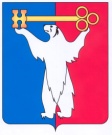 АДМИНИСТРАЦИЯ ГОРОДА НОРИЛЬСКАКРАСНОЯРСКОГО КРАЯПОСТАНОВЛЕНИЕ30.11.2016	                                        г. Норильск		                		№ 570О внесении изменений в постановление Администрации города Норильска от 08.04.2010 № 117 В целях приведения правовых актов Администрации города Норильска в соответствие с действующим налоговым законодательством,ПОСТАНОВЛЯЮ:1. Внести в постановление Администрации города Норильска от 08.04.2010    № 117 «Об утверждении Порядка согласования проектов решений налогового органа о предоставлении отсрочки, рассрочки, инвестиционного налогового кредита по уплате местных налогов, а также федеральных налогов в части сумм, подлежащих зачислению в бюджет муниципального образования город Норильск» (далее – Постановление), следующие изменения:1.1. Пункт 3 Постановления исключить;1.2. Внести в Порядок согласования проектов решений налогового органа о предоставлении отсрочки, рассрочки, инвестиционного налогового кредита по уплате местных налогов, а также федеральных налогов в части сумм, подлежащих зачислению в бюджет муниципального образования город Норильск, утвержденный Постановлением (далее – Порядок), следующие изменения:1.2.1. Подпункт 2.1 пункта 2 Порядка изложить в следующей редакции:«2.1. при наличии оснований, предусмотренных Налоговым кодексом Российской Федерации:проект решения налогового органа о предоставлении отсрочки, рассрочки, инвестиционного налогового кредита, оформленный в соответствии с требованиями Приказа Федеральной налоговой службы от 28.09.2010 № ММВ-7-8/469@;копии документов, указанных в пунктах 3 - 9.1 Порядка изменения срока уплаты налога и сбора, а также пени и штрафа налоговыми органами, утвержденного Приказом Федеральной налоговой службы от 28.09.2010 № ММВ-7-8/469@, предоставленные налогоплательщиком в налоговый орган (в зависимости от соответствующих оснований);».1.2.2. В абзаце третьем подпункта 2.2 пункта 2 Порядка слова «в подпунктах 1-6 пункта 5» заменить словами «в пункте 5»;1.2.3. В абзаце третьем подпункта 2.3 пункта 2 Порядка слова «в подпунктах 1-6 пункта 5» заменить словами «в пункте 5»;1.2.4. Абзацы третий и четвертый пункта 4 Порядка исключить;1.2.5. Пункты 6, 7 Порядка исключить;1.2.6. Приложения № 1, № 2 к Порядку исключить.2. Опубликовать настоящее постановление в газете «Заполярная правда» и разместить его на официальном сайте муниципального образования город Норильск.И.о. Руководителя Администрации города Норильска	          	       А.П. Митленко